Прослышала где-то Кошка, что Тигр и Пантера принадлежат к семейству кошек.- Ого! - обрадовалась Кошка. - А я-то, дурочка, не знала, какая у меня родня! Ну, теперь я себя покажу... - И недолго думая она прыгнула на спину Осла.- Это еще что за новости? - удивился Осел.- Вези, куда прикажу. Вези и не разговаривай! Знаешь, кто у меня родственники? - воскликнула Кошка, сидя у Осла на загривке.- Кто же? - поинтересовался Осел.- Тигр и Пантера, вот кто! Не веришь - спроси у Ворона.Осел спросил у Ворона. Тот подтвердил:- Да, действительно кошка, тигр, барс, рысь, а также пантера и ягуар и даже лев - из семейства кошачьих!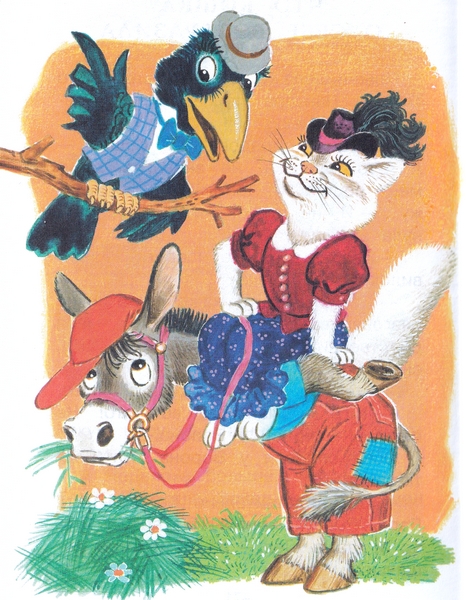 - Теперь ты убедился? - воскликнула Кошка, вонзая когти в Ослиную гриву. - Вези!- Куда? - спокойно спросил Осел. - К Тигру или к Пантере?- Не-е-ет! - неожиданно промяукала Кошка. - Вези меня к этим... как их... к ммм-мы-шам!..И Осел отвез Кошку туда, где водились мыши.Потому что Кошка - это все-таки кошка.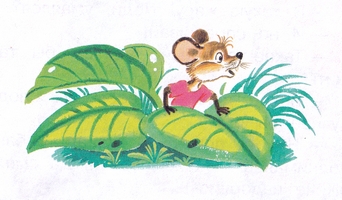 Иллюстрации: С.Бордюг, Н.Трепенок.